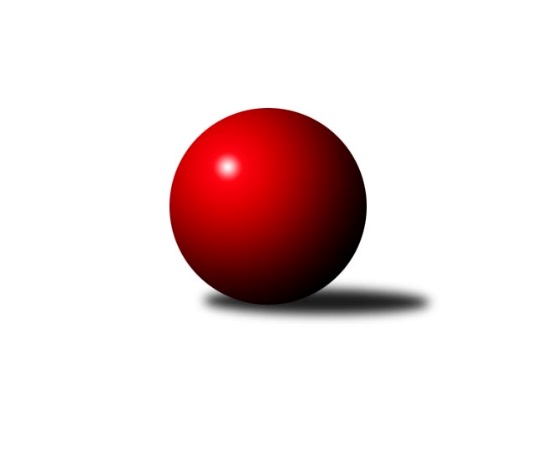 Č.17Ročník 2015/2016	27.2.2016Nejlepšího výkonu v tomto kole: 3478 dosáhlo družstvo: TJ Sokol Tehovec 3.KLM B 2015/2016Výsledky 17. kolaSouhrnný přehled výsledků:Spartak Rokytnice nad Jizerou	- TJ Sokol Tehovec 	2:6	3354:3478	10.5:13.5	27.2.TJ Sokol Benešov 	- TJ Narex Česká Lípa 	1:7	3171:3381	6.5:17.5	27.2.TJ Start Rychnov n. Kn.	- TJ Sparta Kutná Hora	6:2	3422:3200	14.5:9.5	27.2.SK Žižkov Praha	- TJ Lokomotiva Trutnov 	3:5	3188:3201	13.0:11.0	27.2.KK Kosmonosy 	- SK Plaston Šluknov	5:3	3245:3241	13.0:11.0	27.2.TJ Tesla Pardubice 	- SKK Primátor Náchod 	1:7	3185:3263	10.0:14.0	27.2.Tabulka družstev:	1.	KK Kosmonosy	17	15	0	2	97.5 : 38.5 	233.0 : 175.0 	 3307	30	2.	TJ Sokol Tehovec	17	12	0	5	83.5 : 52.5 	221.0 : 187.0 	 3280	24	3.	TJ Start Rychnov n. Kn.	17	11	1	5	84.0 : 52.0 	229.5 : 178.5 	 3295	23	4.	TJ Narex Česká Lípa	17	11	1	5	82.5 : 53.5 	227.5 : 180.5 	 3237	23	5.	SKK Primátor Náchod	17	10	1	6	76.0 : 60.0 	206.0 : 202.0 	 3253	21	6.	SK Žižkov Praha	17	6	2	9	59.0 : 77.0 	206.0 : 202.0 	 3207	14	7.	TJ Lokomotiva Trutnov	17	6	1	10	58.0 : 78.0 	190.5 : 217.5 	 3206	13	8.	TJ Sparta Kutná Hora	17	6	0	11	59.0 : 77.0 	189.5 : 218.5 	 3215	12	9.	TJ Sokol Benešov	17	5	2	10	53.0 : 83.0 	186.0 : 222.0 	 3217	12	10.	Spartak Rokytnice nad Jizerou	17	4	3	10	59.5 : 76.5 	185.0 : 223.0 	 3207	11	11.	TJ Tesla Pardubice	17	5	1	11	48.0 : 88.0 	193.0 : 215.0 	 3227	11	12.	SK Plaston Šluknov	17	5	0	12	56.0 : 80.0 	181.0 : 227.0 	 3214	10Podrobné výsledky kola:	 Spartak Rokytnice nad Jizerou	3354	2:6	3478	TJ Sokol Tehovec 	Jakub Stejskal	134 	 137 	 139 	169	579 	 3.5:0.5 	 550 	 116	135 	 139	160	Jakub Šmidlík	Petr Mařas	124 	 146 	 139 	153	562 	 2:2 	 551 	 139	132 	 142	138	Martin Hrouda	Zdeněk st. Novotný st.	132 	 131 	 156 	152	571 	 2:2 	 647 	 168	176 	 153	150	Jaroslav Procházka	Petr Janouch	147 	 135 	 125 	138	545 	 1:3 	 595 	 157	161 	 117	160	Petr Šmidlík	Slavomír Trepera	134 	 141 	 130 	140	545 	 1:3 	 579 	 154	148 	 141	136	Martin Bílek	Jan Mařas	162 	 131 	 125 	134	552 	 1:3 	 556 	 124	145 	 138	149	Petr Seidl *1rozhodčí: střídání: *1 od 31. hodu Jiří ŠťastnýNejlepší výkon utkání: 647 - Jaroslav Procházka	 TJ Sokol Benešov 	3171	1:7	3381	TJ Narex Česká Lípa 	Jaroslav Franěk	140 	 131 	 137 	161	569 	 1:3 	 583 	 142	134 	 170	137	Marek Kyzivát	Petr Červ	138 	 121 	 132 	120	511 	 0.5:3.5 	 547 	 139	147 	 132	129	Vladimír Ludvík	Dušan Dvořák	132 	 143 	 121 	126	522 	 0:4 	 585 	 146	153 	 143	143	Petr Steinz	Tomáš Svoboda *1	106 	 142 	 124 	133	505 	 1:3 	 550 	 138	146 	 149	117	Jiří Ludvík	Miroslav Šostý	128 	 128 	 124 	139	519 	 1:3 	 596 	 150	141 	 172	133	Miroslav Malý	Ivan Januš	145 	 124 	 140 	136	545 	 3:1 	 520 	 133	131 	 136	120	Martin Najmanrozhodčí: střídání: *1 od 31. hodu Lukáš KočíNejlepší výkon utkání: 596 - Miroslav Malý	 TJ Start Rychnov n. Kn.	3422	6:2	3200	TJ Sparta Kutná Hora	Dalibor Ksandr	159 	 138 	 147 	127	571 	 1:3 	 589 	 162	164 	 132	131	Dušan Hrčkulák	Vojtěch Šípek	136 	 154 	 137 	141	568 	 2:2 	 549 	 138	128 	 127	156	Vladimír Holý	Radek Jung	147 	 141 	 128 	140	556 	 3:1 	 536 	 140	126 	 117	153	Michal Hrčkulák	Jiří Brouček	135 	 137 	 134 	152	558 	 2:2 	 562 	 168	132 	 141	121	Vojtěch Kosina	Jaroslav Kejzlar	117 	 167 	 130 	141	555 	 2.5:1.5 	 504 	 125	119 	 130	130	Jiří Barbora	Martin Čihák	154 	 133 	 173 	154	614 	 4:0 	 460 	 101	118 	 121	120	Jiří Halfarrozhodčí: Nejlepší výkon utkání: 614 - Martin Čihák	 SK Žižkov Praha	3188	3:5	3201	TJ Lokomotiva Trutnov 	Martin Beran	136 	 146 	 125 	148	555 	 1:3 	 581 	 149	141 	 133	158	Roman Straka	Petr Veverka	114 	 128 	 131 	127	500 	 0:4 	 542 	 122	132 	 149	139	Marek Plšek	Jiří Zetek	125 	 139 	 131 	124	519 	 3:1 	 511 	 145	128 	 118	120	Jaroslav Jeníček	Pavel Holub	135 	 128 	 139 	135	537 	 3:1 	 524 	 126	139 	 136	123	Zdeněk Babka	Jindřich Valo *1	108 	 146 	 123 	149	526 	 2:2 	 531 	 124	129 	 134	144	Michal Vlček	Stanislav Schuh	148 	 134 	 143 	126	551 	 4:0 	 512 	 140	125 	 125	122	Tomáš Ryšavýrozhodčí: střídání: *1 od 31. hodu Luboš KocmichNejlepší výkon utkání: 581 - Roman Straka	 KK Kosmonosy 	3245	5:3	3241	SK Plaston Šluknov	Tomáš Bajtalon	137 	 114 	 128 	131	510 	 0:4 	 560 	 152	135 	 139	134	Radek Marušák	Luboš Beneš	143 	 127 	 137 	143	550 	 4:0 	 502 	 133	110 	 128	131	František Tomík	Jaroslav Doškář	137 	 113 	 135 	146	531 	 1:3 	 562 	 142	136 	 128	156	Petr Vajnar	Pavel Říha	147 	 144 	 164 	139	594 	 3:1 	 549 	 122	140 	 143	144	René Hemerka	Dušan Plocek	137 	 140 	 133 	128	538 	 3:1 	 542 	 135	127 	 119	161	Jan Koldan	Petr Novák	124 	 147 	 119 	132	522 	 2:2 	 526 	 139	129 	 130	128	Josef Rubanickýrozhodčí: Nejlepší výkon utkání: 594 - Pavel Říha	 TJ Tesla Pardubice 	3185	1:7	3263	SKK Primátor Náchod 	Vít Richter	116 	 118 	 129 	128	491 	 1:3 	 532 	 132	107 	 146	147	Aleš Tichý	Ladislav Zemánek	129 	 145 	 137 	129	540 	 0:4 	 575 	 139	152 	 140	144	Martin Kováčik	Michal Šic	136 	 146 	 134 	141	557 	 3:1 	 510 	 117	122 	 129	142	Daniel Balcar *1	Martin Hubáček	144 	 135 	 116 	136	531 	 2:2 	 545 	 129	129 	 149	138	Tomáš Majer	Milan Vaněk	113 	 149 	 138 	120	520 	 2:2 	 539 	 119	143 	 134	143	Tomáš Adamů	Michal Talacko	140 	 128 	 150 	128	546 	 2:2 	 562 	 156	144 	 136	126	Jan Adamůrozhodčí: střídání: *1 od 43. hodu Jiří Doucha ml.Nejlepší výkon utkání: 575 - Martin KováčikPořadí jednotlivců:	jméno hráče	družstvo	celkem	plné	dorážka	chyby	poměr kuž.	Maximum	1.	Miroslav Kužel 	TJ Lokomotiva Trutnov 	572.40	371.3	201.1	2.6	6/8	(619)	2.	Luboš Beneš 	KK Kosmonosy 	570.33	371.3	199.1	1.9	9/9	(626)	3.	Jaroslav Procházka 	TJ Sokol Tehovec 	567.23	370.9	196.3	2.1	7/8	(647)	4.	Martin Čihák 	TJ Start Rychnov n. Kn.	566.40	372.2	194.2	2.5	7/8	(641)	5.	Miroslav Malý 	TJ Narex Česká Lípa 	562.98	374.0	189.0	2.8	9/9	(604)	6.	Vladimír Ludvík 	TJ Narex Česká Lípa 	560.61	372.7	187.9	3.0	8/9	(591)	7.	Jaroslav Kejzlar 	TJ Start Rychnov n. Kn.	557.89	362.2	195.7	2.6	7/8	(652)	8.	Tomáš Bajtalon 	KK Kosmonosy 	556.33	370.2	186.2	3.3	8/9	(614)	9.	Dušan Plocek 	KK Kosmonosy 	555.78	367.5	188.3	3.6	9/9	(638)	10.	Michal Talacko 	TJ Tesla Pardubice 	555.67	368.1	187.6	2.9	8/8	(600)	11.	Tomáš Jirout 	SKK Primátor Náchod 	555.08	365.8	189.3	1.8	6/8	(609)	12.	Milan Vaněk 	TJ Tesla Pardubice 	553.37	369.2	184.2	4.3	7/8	(587)	13.	Dušan Hrčkulák 	TJ Sparta Kutná Hora	552.70	363.9	188.8	5.3	8/9	(594)	14.	Jiří Brouček 	TJ Start Rychnov n. Kn.	552.58	364.4	188.2	3.3	6/8	(594)	15.	Jiří Zetek 	SK Žižkov Praha	552.34	365.7	186.6	2.8	7/8	(589)	16.	Martin Kováčik 	SKK Primátor Náchod 	552.08	371.6	180.4	4.3	6/8	(592)	17.	Vojtěch Šípek 	TJ Start Rychnov n. Kn.	551.90	368.4	183.5	4.0	7/8	(609)	18.	Věroslav Řípa 	KK Kosmonosy 	551.63	362.6	189.0	4.1	8/9	(571)	19.	Petr Vajnar 	SK Plaston Šluknov	551.35	364.9	186.5	3.0	9/9	(572)	20.	Petr Mařas 	Spartak Rokytnice nad Jizerou	551.18	367.7	183.5	2.5	8/8	(624)	21.	Michal Hrčkulák 	TJ Sparta Kutná Hora	551.07	365.5	185.6	4.0	9/9	(631)	22.	Petr Šmidlík 	TJ Sokol Tehovec 	550.42	362.1	188.3	3.5	7/8	(595)	23.	Josef Rubanický 	SK Plaston Šluknov	549.88	363.2	186.6	2.9	9/9	(595)	24.	Jiří Vondráček 	KK Kosmonosy 	548.81	360.3	188.5	4.1	8/9	(613)	25.	Petr Seidl 	TJ Sokol Tehovec 	547.35	374.6	172.8	5.9	8/8	(594)	26.	Ivan Januš 	TJ Sokol Benešov 	547.26	365.1	182.2	3.7	8/9	(589)	27.	Dalibor Ksandr 	TJ Start Rychnov n. Kn.	546.81	360.6	186.2	3.1	8/8	(592)	28.	Jan Adamů 	SKK Primátor Náchod 	546.10	370.0	176.1	5.0	8/8	(600)	29.	Jakub Šmidlík 	TJ Sokol Tehovec 	546.07	359.1	187.0	3.4	7/8	(594)	30.	Jaroslav Franěk 	TJ Sokol Benešov 	545.96	363.0	183.0	3.8	8/9	(607)	31.	Martin Hrouda 	TJ Sokol Tehovec 	544.72	367.2	177.5	5.1	6/8	(596)	32.	Martin Hubáček 	TJ Tesla Pardubice 	543.60	372.4	171.2	6.7	6/8	(590)	33.	Martin Najman 	TJ Narex Česká Lípa 	543.10	364.3	178.8	5.9	9/9	(580)	34.	Martin Bílek 	TJ Sokol Tehovec 	541.03	367.1	173.9	5.3	6/8	(579)	35.	Tomáš Majer 	SKK Primátor Náchod 	540.14	367.2	173.0	4.4	8/8	(599)	36.	Jan Koldan 	SK Plaston Šluknov	539.94	361.3	178.6	4.3	6/9	(562)	37.	Vladimír Holý 	TJ Sparta Kutná Hora	539.75	362.3	177.4	4.4	9/9	(585)	38.	Marek Plšek 	TJ Lokomotiva Trutnov 	539.71	361.7	178.0	4.4	8/8	(625)	39.	Zdeněk st. Novotný  st.	Spartak Rokytnice nad Jizerou	539.18	364.1	175.1	5.4	8/8	(588)	40.	Stanislav Schuh 	SK Žižkov Praha	538.31	353.3	185.0	6.2	8/8	(583)	41.	Tomáš Ryšavý 	TJ Lokomotiva Trutnov 	538.13	361.1	177.0	2.9	6/8	(621)	42.	Petr Janouch 	Spartak Rokytnice nad Jizerou	537.18	361.7	175.5	5.7	8/8	(616)	43.	Tomáš Adamů 	SKK Primátor Náchod 	536.73	358.4	178.4	3.3	7/8	(568)	44.	Petr Steinz 	TJ Narex Česká Lípa 	536.21	363.9	172.3	6.0	7/9	(585)	45.	Jiří Šťastný 	TJ Sokol Tehovec 	535.39	361.9	173.4	4.1	7/8	(579)	46.	Miroslav Šostý 	TJ Sokol Benešov 	535.13	363.8	171.3	5.4	9/9	(582)	47.	Aleš Tichý 	SKK Primátor Náchod 	534.39	360.0	174.4	4.7	7/8	(586)	48.	Martin Beran 	SK Žižkov Praha	534.38	364.3	170.1	5.8	7/8	(620)	49.	Luboš Kocmich 	SK Žižkov Praha	534.24	351.3	183.0	4.2	7/8	(611)	50.	Radek Marušák 	SK Plaston Šluknov	533.11	359.0	174.1	4.6	7/9	(567)	51.	Petr Kohlíček 	SK Plaston Šluknov	532.86	364.3	168.5	4.4	6/9	(559)	52.	Marek Kyzivát 	TJ Narex Česká Lípa 	531.97	355.9	176.0	6.2	8/9	(583)	53.	Slavomír Trepera 	Spartak Rokytnice nad Jizerou	530.47	353.9	176.6	5.2	7/8	(598)	54.	Jiří Barbora 	TJ Sparta Kutná Hora	530.47	364.5	165.9	4.8	8/9	(597)	55.	Michal Šic 	TJ Tesla Pardubice 	529.85	361.5	168.3	6.6	6/8	(579)	56.	Vít Veselý 	TJ Tesla Pardubice 	529.68	362.8	166.9	6.2	7/8	(590)	57.	Jan Mařas 	Spartak Rokytnice nad Jizerou	528.51	364.3	164.2	6.4	8/8	(588)	58.	Dušan Dvořák 	TJ Sokol Benešov 	527.64	359.8	167.8	7.4	6/9	(597)	59.	Petr Veverka 	SK Žižkov Praha	525.83	348.0	177.8	5.8	7/8	(559)	60.	Michal Vlček 	TJ Lokomotiva Trutnov 	525.60	360.8	164.8	5.7	8/8	(608)	61.	Vojtěch Kosina 	TJ Sparta Kutná Hora	525.50	355.7	169.8	6.5	6/9	(562)	62.	Milan Valášek 	Spartak Rokytnice nad Jizerou	524.75	353.8	170.9	4.8	7/8	(604)	63.	Bedřich Šiška 	TJ Tesla Pardubice 	524.56	352.3	172.3	4.9	6/8	(561)	64.	Petr Dus 	TJ Sparta Kutná Hora	524.45	357.2	167.2	5.5	7/9	(571)	65.	Jan Sklenář 	SK Plaston Šluknov	523.98	362.7	161.3	8.6	7/9	(564)	66.	Jaroslav Jeníček 	TJ Lokomotiva Trutnov 	519.27	350.5	168.8	5.5	8/8	(579)	67.	Jiří Ludvík 	TJ Narex Česká Lípa 	517.57	351.3	166.3	8.3	7/9	(550)	68.	František Tomík 	SK Plaston Šluknov	509.86	352.1	157.7	7.7	7/9	(544)	69.	Karel Kratochvíl 	TJ Lokomotiva Trutnov 	505.69	348.5	157.2	9.7	7/8	(595)		Petr Holý 	TJ Lokomotiva Trutnov 	623.40	411.6	211.8	1.2	1/8	(664)		Roman Straka 	TJ Lokomotiva Trutnov 	615.50	398.3	217.2	1.5	2/8	(690)		Petr Kotek 	TJ Lokomotiva Trutnov 	583.00	387.0	196.0	3.0	1/8	(583)		Jakub Seniura 	TJ Start Rychnov n. Kn.	575.00	400.5	174.5	4.5	2/8	(599)		Pavel Říha 	KK Kosmonosy 	571.73	366.2	205.6	2.4	5/9	(625)		Marek Žoudlík 	TJ Lokomotiva Trutnov 	569.00	400.0	169.0	7.0	1/8	(569)		Jiří Sedlák 	TJ Tesla Pardubice 	562.67	357.3	205.3	2.0	3/8	(583)		Tomáš Jelínek 	TJ Sparta Kutná Hora	554.67	365.7	189.0	4.2	4/9	(577)		Vladimír Matějka 	TJ Sokol Benešov 	554.33	370.2	184.2	1.6	3/9	(617)		Radek Jung 	TJ Start Rychnov n. Kn.	552.78	369.8	183.0	3.4	5/8	(584)		Jiří Franěk 	TJ Sokol Benešov 	552.00	361.0	191.0	4.0	1/9	(552)		Jakub Stejskal 	Spartak Rokytnice nad Jizerou	550.75	370.8	180.0	5.5	2/8	(579)		Tomáš Čožík 	TJ Sokol Benešov 	550.33	363.0	187.3	1.7	3/9	(573)		Daniel Balcar 	SKK Primátor Náchod 	548.44	363.7	184.7	3.8	5/8	(577)		Jiří Kočí 	TJ Sokol Benešov 	548.00	373.0	175.0	5.0	1/9	(548)		David Ryzák 	TJ Lokomotiva Trutnov 	547.00	373.5	173.5	3.0	4/8	(580)		Miloš Veigl 	TJ Lokomotiva Trutnov 	547.00	384.0	163.0	11.0	1/8	(547)		Leoš Vobořil 	TJ Sparta Kutná Hora	546.19	360.9	185.3	2.5	4/9	(590)		František Tesař 	TJ Sparta Kutná Hora	543.00	353.0	190.0	3.0	1/9	(543)		Tomáš Svoboda 	TJ Sokol Benešov 	542.33	364.2	178.2	5.8	4/9	(588)		Pavel Holub 	SK Žižkov Praha	540.91	359.6	181.3	3.1	4/8	(598)		René Hemerka 	SK Plaston Šluknov	540.33	371.0	169.3	7.3	3/9	(566)		Ladislav Zemánek 	TJ Tesla Pardubice 	539.75	363.3	176.5	6.4	4/8	(591)		Petr Červ 	TJ Sokol Benešov 	538.83	353.0	185.8	3.2	5/9	(579)		Karel Drábek 	TJ Sokol Benešov 	535.43	358.6	176.9	5.2	5/9	(572)		Jindřich Valo 	SK Žižkov Praha	534.50	362.0	172.5	5.9	5/8	(554)		Miloš Voleský 	SKK Primátor Náchod 	533.00	363.0	170.0	6.0	3/8	(558)		Petr Novák 	KK Kosmonosy 	530.75	353.8	177.0	4.3	4/9	(565)		Zdeněk Babka 	TJ Lokomotiva Trutnov 	521.00	353.5	167.5	8.0	2/8	(524)		Jaroslav Šmejda 	TJ Start Rychnov n. Kn.	518.63	365.3	153.4	7.8	4/8	(544)		Jaroslav Čermák 	TJ Sparta Kutná Hora	518.00	371.0	147.0	9.0	1/9	(518)		Ladislav Hojný 	SK Plaston Šluknov	517.00	336.0	181.0	6.0	1/9	(517)		Zdeněk Slezák 	SK Žižkov Praha	516.67	356.7	160.0	5.3	3/8	(521)		Jaroslav Havlíček 	TJ Sparta Kutná Hora	515.00	341.0	174.0	7.0	1/9	(515)		Antonín Šostý 	TJ Sokol Benešov 	512.00	347.0	165.0	0.0	1/9	(512)		Jiří Slabý 	TJ Narex Česká Lípa 	510.25	345.8	164.4	7.2	4/9	(544)		Jaroslav Doškář 	KK Kosmonosy 	509.33	355.6	153.8	9.2	3/9	(549)		Josef Zderadička 	SK Žižkov Praha	504.00	341.0	163.0	6.0	1/8	(504)		Filip Januš 	TJ Sokol Benešov 	502.00	343.0	159.0	7.0	1/9	(502)		Karel Hašek 	TJ Sokol Benešov 	501.00	335.0	166.0	3.0	1/9	(501)		Lukáš Kočí 	TJ Sokol Benešov 	499.00	347.0	152.0	12.0	1/9	(499)		Václav Kořánek 	SK Plaston Šluknov	497.33	347.0	150.3	6.7	1/9	(504)		Zdeněk ml. Novotný   ml.	Spartak Rokytnice nad Jizerou	497.00	378.0	119.0	11.0	1/8	(497)		Jiří Coubal 	TJ Narex Česká Lípa 	496.00	361.0	135.0	18.0	1/9	(496)		Vít Richter 	TJ Tesla Pardubice 	491.00	335.0	156.0	6.0	1/8	(491)		Jiří Halfar 	TJ Sparta Kutná Hora	485.50	345.0	140.5	10.0	2/9	(511)		Petr Tichý 	SK Plaston Šluknov	470.00	326.0	144.0	6.0	1/9	(470)Sportovně technické informace:Starty náhradníků:registrační číslo	jméno a příjmení 	datum startu 	družstvo	číslo startu14231	Vít Richter	27.02.2016	TJ Tesla Pardubice 	1x16319	Daniel Balcar	27.02.2016	SKK Primátor Náchod 	2x1407	Petr Seidl	27.02.2016	TJ Sokol Tehovec 	2x12366	Jiří Brouček	27.02.2016	TJ Start Rychnov n. Kn.	4x22667	Jindřich Valo	27.02.2016	SK Žižkov Praha	4x2557	Dušan Plocek	27.02.2016	KK Kosmonosy 	5x11734	Luboš Kocmich	27.02.2016	SK Žižkov Praha	5x
Hráči dopsaní na soupisku:registrační číslo	jméno a příjmení 	datum startu 	družstvo	Program dalšího kola:18. kolo5.3.2016	so	9:00	TJ Sparta Kutná Hora - SK Žižkov Praha	5.3.2016	so	10:00	TJ Sokol Tehovec  - TJ Tesla Pardubice 	5.3.2016	so	10:00	TJ Lokomotiva Trutnov  - TJ Sokol Benešov 	5.3.2016	so	11:30	SK Plaston Šluknov - TJ Start Rychnov n. Kn.	5.3.2016	so	15:00	SKK Primátor Náchod  - KK Kosmonosy 	5.3.2016	so	15:30	TJ Narex Česká Lípa  - Spartak Rokytnice nad Jizerou	Nejlepší šestka kola - absolutněNejlepší šestka kola - absolutněNejlepší šestka kola - absolutněNejlepší šestka kola - absolutněNejlepší šestka kola - dle průměru kuželenNejlepší šestka kola - dle průměru kuželenNejlepší šestka kola - dle průměru kuželenNejlepší šestka kola - dle průměru kuželenNejlepší šestka kola - dle průměru kuželenPočetJménoNázev týmuVýkonPočetJménoNázev týmuPrůměr (%)Výkon4xJaroslav ProcházkaTehovec6474xMartin ČihákRychnov111.956145xMartin ČihákRychnov61410xJaroslav ProcházkaTehovec111.826472xMiroslav MalýČ. Lípa5963xPavel ŘíhaKosmonosy109.595942xPetr ŠmidlíkTehovec5955xMiroslav MalýČ. Lípa108.855963xPavel ŘíhaKosmonosy5943xRoman StrakaTrutnov107.985811xDušan HrčkulákTJ Sparta Kutná5892xMartin KováčikNáchod107.6575